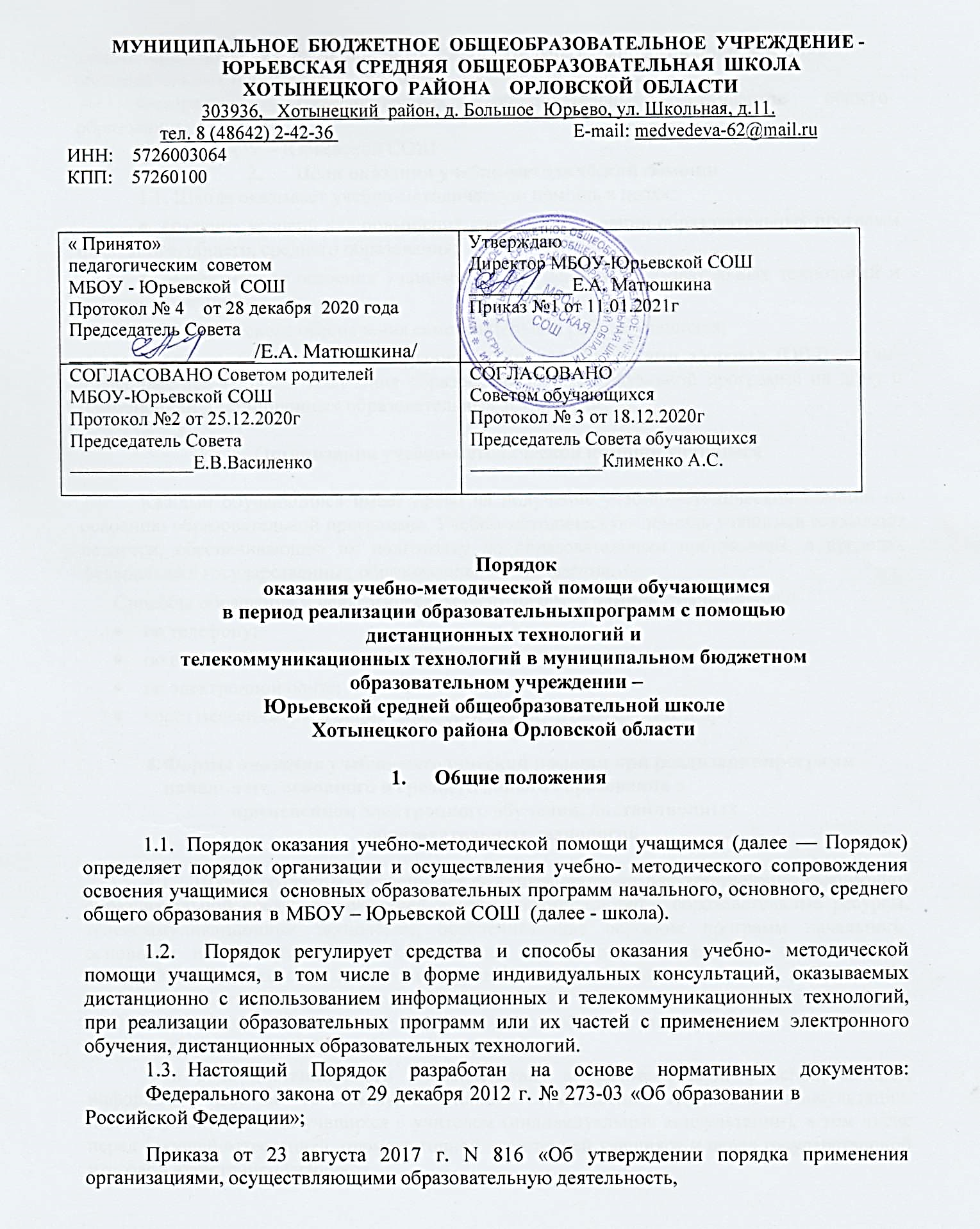 Порядококазания учебно-методической помощи обучающимсяв период реализации образовательных программ с помощью дистанционных технологий и телекоммуникационных технологий в муниципальном бюджетном образовательном учреждении –Юрьевской средней общеобразовательной школеХотынецкого района Орловской областиО6щие положенияПорядок оказания учебно-методической помощи учащимся (далее — Порядок) определяет порядок организации и осуществления учебно- методического сопровождения освоения учащимися основных образовательных программ начального, основного, среднего общего образования в МБОУ – Юрьевской СОШ  (далее - школа).Порядок регулирует средства и способы оказания учебно- методической помощи учащимся, в том числе в форме индивидуальных консультаций, оказываемых дистанционно с использованием информационных и телекоммуникационных технологий, при реализации образовательных программ или их частей с применением электронного обучения, дистанционных образовательных технологий.Настоящий Порядок разработан на основе нормативных документов: Федерального закона от 29 декабря 2012 г. № 273-03 «Об образовании вРоссийской Федерации»;Приказа от 23 августа 2017 г. N 816 «Об утверждении порядка применения организациями, осуществляющими образовательную деятельность,электронного обучения, дистанционных образовательных технологий при реализации образовательных программ»;Федеральных	государственных	образовательных	стандартов	общего образования;Устава МБОУ – Юрьевской СОШ .Цели оказания учебно-методической помощи2.1. Школа оказывает учебно-методическую помощь в целях:создания условий для повышения качества реализации образовательных программ начального, общего, среднего образования;эффективного освоения учащимися современных образовательных технологий и средств обучения;методического обеспечения самостоятельной работы учащихся;предоставления детям с ограниченными возможностями здоровья (ОВЗ), детям-инвалидам возможности получения образования по индивидуальной программе на дому с применением дистанционных образовательных технологий.Организация учебно-методической помощи учащимсяКаждый обучающийся имеет право на получение учебно-методической помощи по освоению образовательной программы. Учебно-методическую помощь учащимся оказывают педагоги, обеспечивающие их подготовку по образовательным программам, в пределах федеральных государственных образовательных стандартов.        Способы обращения к педагогическим работникам, к администрации школы:по телефону;по скайпу;по электронной почте;через мессенджеры и социальные сети (Viber, WhatsApp, VK и др.)Формы оказания учебно-методической помощи при реализации программ начального, основного и среднего общего образования сприменением электронного обучения, дистанционных образовательных технологийШкола создает и обеспечивает функционирование электронной информационно-образовательной среды, включающей в себя информационные, образовательные ресурсы, телекоммуникационные технологии, обеспечивающие освоение программ начального, основного и среднего общего образования обучающимся независимо от его места нахождения, а также соответствующий уровень подготовки педагогических работников и учебно - вспомогательного персонала.Школа обеспечивает следующие способы оказания учебно - методической помощи обучающимся, детям с ОВЗ и детям-инвалидам:в виде дистанционного взаимодействия в режиме онлайн с использованием информационных и телекоммуникационных технологий: групповые консультации, индивидуальная работа учащихся с учителем (индивидуальные консультации), в том числе перед текущей аттестацией, промежуточной аттестацией учащихся и перед государственной итоговой аттестацией учащихся;в виде консультаций в режиме офф-лайн с использованием информационных и телекоммуникационных технологий;создание условий для самостоятельной работы учащихся посредством обеспечения возможности удаленного доступа к образовательным ресурсам (электронные учебные пособия по дисциплинам), онлайн-платформам, ресурсам электронных библиотечных систем и др.;свободный индивидуальный доступ обучающихся к материалам официального сайта гимназии, сайтам учителей.Заключительные положенияВопросы, не урегулированные настоящим Порядком, подлежат урегулированию в соответствии с действующим законодательством РФ, Уставом школы и иными локальными нормативными актами школы.Настоящий Порядок действителен до принятия нового Порядка.